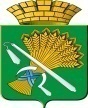 ГЛАВА КАМЫШЛОВСКОГО ГОРОДСКОГО ОКРУГАР А С П О Р Я Ж Е Н И Еот 07.11.2018 года  № 301-Рг. Камышлов О создании комиссии по охране труда (профессиональной деятельности)администрации Камышловского городского округаВ соответствии со статьей 212 Трудового кодекса Российской Федерации, Положением о системе управления охраной труда (профессиональной деятельности) в администрации Камышловского городского округа, утвержденным распоряжением главы Камышловского городского округа от 07.11.2018 года № 300-Р, протоколом собрания работников администрации Камышловского городского округа от 30.10.2018 года, в целях обеспечения соблюдения требований охраны труда, осуществления контроля за их выполнением,Создать комиссию по охране труда (профессиональной деятельности) администрации Камышловского городского округа в следующем составе:Власова Елена Николаевна, заместитель главы администрации Камышловского городского округа, председатель комиссии;Усова Оксана Андреевна, начальник юридического отдела администрации Камышловского городского округа, заместитель председателя комиссии (представитель работников);Сенцова Елена Васильевна, начальник организационного отдела администрации Камышловского городского округа, секретарь комиссии;Удалов Александр Владимирович, начальник отдела гражданской обороны и пожарной безопасности администрации Камышловского городского округа;Ахмадуллин Марс Мансурович, электромонтер по ремонту и обслуживанию электрооборудования администрации Камышловского городского округа.2. Утвердить Положение о комиссии по охране труда (профессиональной деятельности) администрации Камышловского городского округа (прилагается).3. Настоящее распоряжение опубликовать на официальном сайте Камышловского городского округа.4. Контроль за исполнением настоящего распоряжения оставляю за собой.Глава Камышловского городского округа                                      А.В. ПоловниковУТВЕРЖДЕНОраспоряжением главы Камышловского городского округаот 07.11.2018 года  № 301-РПоложение о комиссии по охране труда (профессиональной деятельности) администрации Камышловского городского округа1. Положение о комиссии по охране труда (профессиональной деятельности)  администрации Камышловского городского округа (далее - Положение) разработано в соответствии со статьей 218 Трудового кодекса Российской Федерации (Собрание законодательства Российской Федерации, 2002, N 1, ст. 3; 2006, № 27, ст. 2878) с целью организации совместных действий работодателя, работников, уполномоченного работниками представительного органа по обеспечению требований охраны труда, предупреждению производственного травматизма и профессиональных заболеваний, сохранению здоровья работников.2. Настоящее Положение предусматривает основные задачи, функции и права Комиссии по охране труда (профессиональной деятельности) администрации Камышловского городского округа (далее - Комиссии).3. Комиссия является составной частью системы управления охраной труда (далее - СОУТ) администрации Камышловского городского округа (далее-Администрация), а также одной из форм участия работников в управлении охраной труда. Работа Комиссии строится на принципах социального партнерства.4. Комиссия взаимодействует с органом исполнительной власти Свердловской области в области охраны труда, органами государственного надзора (контроля) за соблюдением трудового законодательства Свердловской области, другими органами государственного надзора (контроля), а также с технической инспекцией труда профсоюзов.6. Комиссия в своей деятельности руководствуется законами и иными нормативными правовыми актами Российской Федерации, законами и иными нормативными правовыми актами Свердловской области об охране труда, генеральным, региональным, отраслевым (межотраслевым), территориальным соглашениями, коллективным договором, локальными нормативными актами администрации Камышловского городского округа.7. Задачами Комиссии являются:а) разработка на основе предложений членов Комиссии программы совместных действий работодателя, уполномоченного работниками представительного органа по обеспечению соблюдения государственных нормативных требований охраны труда, предупреждению производственного травматизма и профессиональной заболеваемости;б) организация проверок состояния условий и охраны труда на рабочих местах, подготовка по их результатам, а также на основе анализа причин производственного травматизма и профессиональной заболеваемости предложений работодателю по улучшению условий и охраны труда;в) содействие службе охраны труда работодателя в информировании работников о состоянии условий и охраны труда на рабочих местах, существующем риске повреждения здоровья, о полагающихся работникам компенсациях за работу во вредных и (или) опасных условиях труда, средствах индивидуальной защиты.8. Функциями Комиссии являются:а) рассмотрение предложений работодателя, работников, уполномоченного работниками представительного органа с целью выработки рекомендаций по улучшению условий и охраны труда;б) содействие работодателю в организации обучения по охране труда, безопасным методам и приемам выполнения работ, а также в организации проверки знаний требований охраны труда и проведения в установленном порядке инструктажей по охране труда;в) участие в проведении проверок состояния условий и охраны труда на рабочих местах, рассмотрении их результатов, выработка предложений работодателю по приведению условий и охраны труда в соответствие с государственными нормативными требованиями охраны труда;г) информирование работников о проводимых мероприятиях по улучшению условий и охраны труда, профилактике производственного травматизма, профессиональных заболеваний;д) информирование работников о результатах специальной оценки условий труда на их рабочих местах, в том числе о декларировании соответствия условий труда на рабочих местах государственным нормативным требованиям охраны труда;е) информирование работников о действующих нормативах по обеспечению смывающими и обезвреживающими средствами, прошедшей обязательную сертификацию или декларирование соответствия специальной одеждой, специальной обувью и другими средствами индивидуальной защиты, содействие осуществляемому службой охраны труда работодателя контролю за обеспечением ими работников, правильностью их применения, организацией их хранения, стирки, чистки, ремонта, дезинфекции и обеззараживания;ж) содействие службе охраны труда работодателя в мероприятиях по организации проведения предварительных при поступлении на работу и периодических медицинских осмотров и учету результатов медицинских осмотров при трудоустройстве;з) содействие своевременной бесплатной выдаче в установленном порядке работникам, занятым на работах с вредными (опасными) условиями труда, молока и других равноценных пищевых продуктов, лечебно-профилактического питания;и) содействие службе охраны труда работодателя в рассмотрении вопросов финансирования мероприятий по охране труда, обязательного социального страхования от несчастных случаев на производстве и профессиональных заболеваний, а также осуществлении контроля за расходованием средств, направляемых на предупредительные меры по сокращению производственного травматизма и профессиональной заболеваемости;к) содействие службе охраны труда работодателя во внедрении более совершенных технологий производства, нового оборудования, средств автоматизации и механизации производственных процессов с целью создания безопасных условий труда, ликвидации (сокращении числа) рабочих мест с вредными (опасными) условиями труда;л) подготовка и представление работодателю предложений по совершенствованию организации работ с целью обеспечения охраны труда и сохранения здоровья работников, созданию системы поощрения работников, соблюдающих требования охраны труда;м) подготовка и представление работодателю, уполномоченному работниками представительному органу предложений по разработке проектов локальных нормативных актов по охране труда, участие в разработке и рассмотрении указанных проектов.9. Для осуществления возложенных функций Комиссия вправе:а) получать от службы охраны труда работодателя информацию о состоянии условий труда на рабочих местах, производственного травматизма и профессиональной заболеваемости, наличии опасных и вредных производственных факторов и принятых мерах по защите от их воздействия, о существующем риске повреждения здоровья;б) заслушивать на заседаниях Комиссии сообщения работодателя (его представителей), руководителей структурных подразделений и других работников организации по вопросам об обеспечении безопасных условий и охраны труда на рабочих местах работников и соблюдении их гарантий и прав на охрану труда;в) заслушивать на заседаниях Комиссии руководителей структурных подразделений работодателя и иных должностных лиц, работников, допустивших нарушения требований охраны труда, повлекшие за собой тяжелые последствия, и вносить работодателю предложения о привлечении их к ответственности в соответствии с законодательством Российской Федерации;г) участвовать в подготовке предложений к разделу коллективного договора (соглашения) по охране труда по вопросам, находящимся в компетенции Комиссии;д) вносить работодателю предложения о стимулировании работников за активное участие в мероприятиях по улучшению условий и охраны труда;е) содействовать разрешению трудовых споров, связанных с применением законодательства об охране труда, изменением условий труда, предоставлением работникам, занятым во вредных и (или) опасных условиях труда, предусмотренных законодательством гарантий и компенсаций.10. Комиссия создается по инициативе работодателя и (или) по инициативе работников либо их представительного органа на паритетной основе (каждая сторона имеет один голос вне зависимости от общего числа представителей стороны) из представителей работодателя, профессионального союза или иного представительного органа работников.11. Численность членов Комиссии определяется в зависимости от численности работников, занятых у работодателя, количества структурных подразделений, специфики производства и других особенностей по взаимной договоренности сторон, представляющих интересы работодателя и работников.12. Выдвижение в Комиссию представителей работников может осуществляться на основании решения собрания работников; представители работодателя выдвигаются работодателем. Состав Комиссии утверждается распоряжением главы Камышловского городского округа.13. Председателем Комиссии является глава Камышловского городского округа или его уполномоченный представитель, заместителем является уполномоченный работниками представитель, секретарем – специалист по охране труда.14. Комиссия осуществляет свою деятельность в соответствии с разрабатываемыми им регламентом и планом работы, которые утверждаются председателем Комиссии.15. Члены Комиссии должны проходить в установленном порядке обучение по охране труда за счет средств работодателя 16. Члены Комиссии отчитываются не реже одного раза в год перед собранием работников о проделанной ими в Комиссии работе. Собрание работников вправе отзывать из состава Комиссии своих представителей и выдвигать в его состав новых представителей. Работодатель вправе своим распоряжением отзывать своих представителей из состава Комиссии и назначать вместо них новых представителей.17. Обеспечение деятельности Комиссии, его членов (освобождение от основной работы на время исполнения обязанностей, прохождения обучения по охране труда) устанавливается коллективным договором, локальным нормативным актом работодателя.